Př 9 – zpětná vazba (úkol č.6 )Zdravím vás.Začali jsme se věnovat rostlinám a já bych po vás chtěl (tak jako v chemii), abyste mně cv. 1 přeposlali vypracované zpět (senkerik@zsgm.cz). Do předmětu mailu napište své jméno.Já na to mrknu a pošlu zpět vám. Pošlete to do 23.4. !!!!Pak uděláme jen velmi stručný zápis (takový spíše přehled) vyšších výtrusných rostlin.……………………………………………………………………………………………………..Cvičení 1 (posíláte mně ke kontrole):Proč se rostliny označují jako producenti?Napište definici fotosyntézy.Co je to pletivo?Napište čtyři druhy pletiv.Jaký je zásadní rozdíl mezi nižšími a vyššími rostlinami?Co vedlo k vývoji vyšších rostlin?V čem se zásadně přizpůsobilo tělo vyšších rostlin k životu na souši?Jak se nazývá tělo vyšších rostlin?…………………………………………………………………………………………….Zápis do sešitu: (obrázky nemusí být v sešitě, pokud nemáš možnost tisku!)VYŠŠÍ ROSTLINYpodříše: VÝTRUSNÉ ROSTLINYmají kormus (rozlišené tělo)rozmnožují se pomocí výtrusů (odtud název)nevytváří květy, plody ani semena!dnes v podobě bylinv období prvohor často stromovité formy (vznik černého uhlí)oddělení: MECHYprimitivní rostlinky (jednoduché kořínky, lístky)zadržují vodu, chrání půdu (před vysycháním, proti odnosu)zástupci: ploník ztenčený, bělomech sivý, rašeliník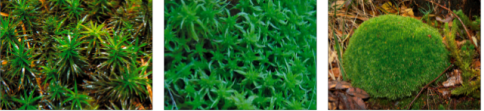         ploník               rašeliník            bělomechoddělení: PLAVUNĚplazivý a vidličnatě větvený stonek     zástupci: plavuň vidlačka          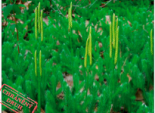     oddělení: PŘESLIČKYdva typy lodyh: jarní (hnědá) = rozmnožování                         letní (zelená) = fotosyntéza     zástupci: přeslička rolní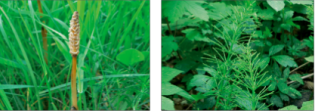       jarní lodyha         letní lodyha    oddělení: KAPRADINYpřezimují v podobě podzemního stonku = oddenekzástupci: kapraď samec, sleziník, osladič, hasivka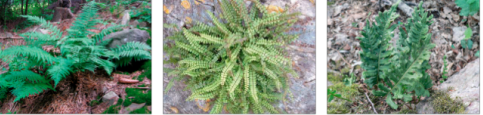        kapraď               sleziník               osladičZATÍM SE MĚJTE!